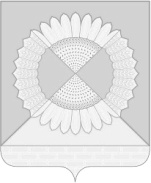 АДМИНИСТРАЦИЯ ГРИШКОВСКОГО СЕЛЬСКОГО ПОСЕЛЕНИЯКАЛИНИНСКОГО РАЙОНАПОСТАНОВЛЕНИЕО квалификационных требованиях для замещения должностей муниципальной службы в администрации Гришковского сельского поселения Калининского района В соответствии с законом Краснодарского края от 8 июня 2007 г.             № 1244-КЗ «О муниципальной службе в Краснодарском крае», с законом Краснодарского края от 8 июня 2007 г. № 1243-КЗ «О Реестре муниципальных должностей и Реестре должностей муниципальной службы в Краснодарском крае» и с законом Краснодарского края от 3 мая 2012 г. № 2490-КЗ «О типовых квалификационных требованиях для замещения должностей муниципальной службы в Краснодарском крае», приказом Минфина России от 19 декабря   2019 г «О квалификационных требованиях, предъявляемых к руководителю финансового органа муниципального образования», п о с т а н о в л я ю:1. Утвердить Положение о квалификационных требованиях для замещения должностей муниципальной службы в администрации Гришковского сельского поселения Калининского района согласно приложению.2. Признать утратившими силу:1) постановление администрации Гришковского сельского поселения Калининского района от 20 ноября 2017 г. № 113 «О квалификационных требованиях для замещения должностей муниципальной службы в администрации Гришковского сельского поселения Калининского района»;2) постановление администрации Гришковского сельского поселения Калининского района от 12 февраля 2018 г. № 11 «О внесении изменений в постановление администрации Гришковского сельского поселения Калининского района от 20 ноября 2017 г. № 113 «О квалификационных требованиях для замещения должностей муниципальной службы в администрации Гришковского сельского поселения Калининского района»;23) постановление администрации Гришковского сельского поселения Калининского района от 3 мая 2018 г. № 32 «О внесении изменений в постановление администрации Гришковского сельского поселения Калининского района от 20 ноября 2017 г. № 113 «О квалификационных требованиях для замещения должностей муниципальной службы в администрации Гришковского сельского поселения Калининского района».3. Общему отделу администрации Гришковского сельского поселения Калининского района (Некрасова Т.А.) обнародовать настоящее постановление в установленном порядке и разместить на официальном сайте администрации Гришковского сельского поселения Калининского района в информационно-телекоммуникационной сети «Интернет» http//www.grishkovskoe.ru.4. Контроль за выполнением настоящего постановления оставляю за собой.5. Постановление вступает в силу со дня его официального обнародования.Исполняющий обязанности главыГришковского сельского поселенияКалининского района                                                                        Т.А. НекрасоваПриложениеУТВЕРЖДЕНО постановлением администрации Гришковского сельского поселенияКалининского района от 26.11.2020 № 98Положениео квалификационных требованиях для замещениядолжностей муниципальной службы в администрацииГришковского сельского поселения Калининского района1. Общие положенияНастоящее Положение разработано в соответствии с Законом Краснодарского края от 8 июня 2007 г. № 1244-КЗ «О муниципальной службе в Краснодарском крае», с Законом Краснодарского края от 3 мая 2012 г.              № 2490-КЗ «О типовых квалификационных требованиях для замещения должностей муниципальной службы в Краснодарском крае», для определения квалификационных требований для замещения должностей муниципальной службы в администрации Гришковского сельского поселения Калининского района.Положение распространяется на всех муниципальных служащих администрации Гришковского сельского поселения Калининского района.Квалификационные требования, оговоренные в настоящем Положении, служат основой для разработки должностных инструкций, содержащих конкретный перечень обязанностей муниципального служащего с учетом особенностей выполняемой работы.Для замещения должностей муниципальной службы квалификационные требования предъявляются к уровню профессионального образования, стажу муниципальной службы (государственной службы) или стажу работы по специальности, профессиональным знаниям и умениям, необходимым для исполнения должностных обязанностей.1. Квалификационные требования к уровню профессионального образования:1.1. Для замещения должностей муниципальной службы определяются следующие типовые квалификационные требования к уровню профессионального образования:2по главным должностям муниципальной службы - высшее образование не ниже уровня специалитета, магистратуры по профилю деятельности органа или по профилю замещаемой должности;по ведущим должностям муниципальной службы - высшее образование по профилю деятельности органа или по профилю замещаемой должности;по старшим и младшим должностям муниципальной службы - профессиональное образование по профилю замещаемой должности.1.2. Требования к направлению и квалификации профессионального образования по должностям муниципальной службы установлены в приложении к настоящему Положению (прилагается) и включаются в должностную инструкцию муниципального служащего.2. Для замещения должностей муниципальной службы устанавливаются следующие квалификационные требования к стажу муниципальной службы или стажу работы по специальности, направлению подготовки:1) главных должностей муниципальной службы - не менее одного года стажа муниципальной службы или стажа работы по специальности, направлению подготовки;2) ведущих, старших и младших должностей муниципальной службы - без предъявления требования к стажу.3. Квалификационные требования к знаниям и умениям, которые необходимы для исполнения должностных обязанностей.3.1. Квалификационные требования к знаниям и умениям, которые необходимы для исполнения должностных обязанностей, устанавливаются в зависимости от области и вида профессиональной служебной деятельности муниципального служащего его должностной инструкцией. Должностной инструкцией муниципального служащего могут также предусматриваться квалификационные требования к специальности, направлению подготовки.3.2. Специальные профессиональные знания подтверждаются документом государственного образца о высшем или среднем профессиональном образовании по специальностям, направлениям подготовки, соответствующим направлениям деятельности органа местного самоуправления, избирательной комиссии муниципального образования.В случае если специальные профессиональные знания подтвержденные документом государственного образца о высшем или среднем профессиональном образовании, не соответствуют направлениям деятельности органа местного самоуправления, избирательной комиссии муниципального образования, учитывается документ государственного образца о дополнительном профессиональном образовании по соответствующим направлениям деятельности органа местного самоуправления, избирательной комиссии муниципального образования.33.3. Порядок и формы учета и контроля соблюдения муниципальными служащими квалификационных требований к знаниям и умениям, которые необходимы для исполнения должностных обязанностей, а также порядок и сроки получения дополнительного профессионального образования муниципальных служащих определяется представителем нанимателя (работодателем).Исполняющий обязанности главыГришковского сельского поселенияКалининского района                                                                       Т.А. НекрасоваПриложение к Положению о квалификационныхтребованиях для замещения должностеймуниципальной службы в администрации Гришковского сельского поселения Калининского районаТребования к направлению и квалификации профессионального образования, к минимальному стажу муниципальной (государственной) службы по конкретным должностям муниципальной службы администрации Гришковского сельского поселения Калининского районаНачальник общего отдела администрации Гришковского сельского поселенияКалининского района                                                                                                                                    Т.А. Некрасоваот26.11.2020№98село Гришковскоесело Гришковскоесело Гришковскоесело Гришковскоесело Гришковскоесело Гришковское№ п/пНаименование должности, отраслевого (функционального) органа администрацииНаименование должности, отраслевого (функционального) органа администрацииПрофессиональное образованиеПрофессиональное образованиеПрофессиональное образованиеСтаж муниципальной (государственной службы)№ п/пНаименование должности, отраслевого (функционального) органа администрацииНаименование должности, отраслевого (функционального) органа администрациинаправление, специальностьквалификацияквалификацияСтаж муниципальной (государственной службы)Финансовый отделФинансовый отделФинансовый отделФинансовый отделФинансовый отделФинансовый отделФинансовый отдел1.Начальник отделаНачальник отделаЭкономикаБакалавр экономикиБакалавр экономикиБез предъявления требования к стажу 1.Начальник отделаНачальник отделаЭкономикаМагистр экономикиМагистр экономикиБез предъявления требования к стажу 1.Начальник отделаНачальник отделаБухгалтерский учет, анализ и аудитЭкономистЭкономистБез предъявления требования к стажу 1.Начальник отделаНачальник отделаЭкономика и бухгалтерский учетБухгалтерБухгалтерБез предъявления требования к стажу 1.Начальник отделаНачальник отделаЭкономика и бухгалтерский учетБухгалтер с углубленной подготовкойБухгалтер с углубленной подготовкойБез предъявления требования к стажу 1.Начальник отделаНачальник отделаЭкономика и бухгалтерский учетЭкономистЭкономистБез предъявления требования к стажу 1.Начальник отделаНачальник отделаФинансы и кредитФинансистФинансистБез предъявления требования к стажу 1.Начальник отделаНачальник отделаЭкономика и управление на предприятии (по отраслям)Экономист-менеджерЭкономист-менеджерБез предъявления требования к стажу 1.Начальник отделаНачальник отделаБухгалтерский учет, анализ и аудитЭкономистЭкономистБез предъявления требования к стажу 1.Начальник отделаНачальник отделаЭкономика и бухгалтерский учетБухгалтерБухгалтерБез предъявления требования к стажу 1.Начальник отделаНачальник отделаФинансы и кредитЭкономистЭкономистБез предъявления требования к стажу 22222223.Главный специалистГлавный специалистЭкономикаМагистр экономикиМагистр экономикиБез предъявления требования к стажу3.Главный специалистГлавный специалистЭкономикаБакалавр экономикиБакалавр экономикиБез предъявления требования к стажу3.Главный специалистГлавный специалистБухгалтерский учет, анализ и аудитЭкономистЭкономистБез предъявления требования к стажу3.Главный специалистГлавный специалистЭкономика и бухгалтерский учетБухгалтерБухгалтерБез предъявления требования к стажу3.Главный специалистГлавный специалистЭкономика и организация сельского хозяйстваЭкономистЭкономистБез предъявления требования к стажу3.Главный специалистГлавный специалистФинансы и кредитЭкономистЭкономистБез предъявления требования к стажу3.Главный специалистГлавный специалистФинансы и кредитФинансистФинансистБез предъявления требования к стажу3.Главный специалистГлавный специалистЭкономика и управление на предприятии (по отраслям)Экономист-менеджерЭкономист-менеджерБез предъявления требования к стажу4.Ведущий специалистВедущий специалистБухгалтерский учет, анализ и аудитЭкономистЭкономистБез предъявления требования к стажу4.Ведущий специалистВедущий специалистФинансы и кредитФинансистФинансистБез предъявления требования к стажу4.Ведущий специалистВедущий специалистПрикладная информатика (по областям)Информатик с указанием областиИнформатик с указанием областиБез предъявления требования к стажу4.Ведущий специалистВедущий специалистИнформационные системы и технологииИнженер, системный программистИнженер, системный программистБез предъявления требования к стажу4.Ведущий специалистВедущий специалистЭкономика и бухгалтерский учетБухгалтерБухгалтерБез предъявления требования к стажу4.Ведущий специалистВедущий специалистЭкономика и бухгалтерский учетЭкономистЭкономистБез предъявления требования к стажу4.Ведущий специалистВедущий специалистФинансы и кредитФинансистФинансистБез предъявления требования к стажу4.Ведущий специалистВедущий специалистЭкономика и бухгалтерский учетБухгалтерБухгалтерБез предъявления требования к стажу4.Ведущий специалистВедущий специалистЭкономикаМагистр экономикиМагистр экономикиБез предъявления требования к стажу4.Ведущий специалистВедущий специалистЭкономикаБакалавр экономикиБакалавр экономикиБез предъявления требования к стажу4.Ведущий специалистВедущий специалистБухгалтерский учет в сельскохозяйственном производствеБухгалтерБухгалтерБез предъявления требования к стажу5.Ведущий специалистВедущий специалистБухгалтерский учет, анализ и аудитЭкономистЭкономистБез предъявления требования к стажу5.Ведущий специалистВедущий специалистФинансы и кредитФинансистФинансистБез предъявления требования к стажу5.Ведущий специалистВедущий специалистПрикладная информатика (по областям)Информатик с указанием областиИнформатик с указанием областиБез предъявления требования к стажу5.Ведущий специалистВедущий специалистИнформационные системы и технологииИнженер, системный программистИнженер, системный программистБез предъявления требования к стажу5.Ведущий специалистВедущий специалистЭкономика и бухгалтерский учетБухгалтерБухгалтерБез предъявления требования к стажу5.Ведущий специалистВедущий специалистЭкономика и бухгалтерский учетЭкономистЭкономистБез предъявления требования к стажу5.Ведущий специалистВедущий специалистФинансы и кредитФинансистФинансистБез предъявления требования к стажу5.Ведущий специалистВедущий специалистЭкономикаМагистр экономикиМагистр экономикиБез предъявления требования к стажу5.Ведущий специалистВедущий специалистЭкономикаБакалавр экономикиБакалавр экономикиБез предъявления требования к стажу5.Ведущий специалистВедущий специалистЭкономика и бухгалтерский учетБухгалтерБухгалтерБез предъявления требования к стажу3333333Общий отделОбщий отделОбщий отделОбщий отделОбщий отделОбщий отделОбщий отдел6.Начальник отделаГосударственное и муниципальное управлениеГосударственное и муниципальное управлениеМенеджерМенеджерБез предъявления требования к стажу6.Начальник отделаПедагогикаПедагогикаПедагогПедагогБез предъявления требования к стажу6.Начальник отделаЮриспруденцияЮриспруденцияЮристЮристБез предъявления требования к стажу6.Начальник отделаПравоохранительная деятельностьПравоохранительная деятельностьЮристЮристБез предъявления требования к стажу6.Начальник отделаЭкономика и управление на предприятии (по отраслям) Экономика и управление на предприятии (по отраслям) ЭкономистЭкономистБез предъявления требования к стажу6.Начальник отделаЮриспруденцияЮриспруденцияУчитель праваУчитель праваБез предъявления требования к стажу7.Ведущий специалистГосударственное и муниципальное управлениеГосударственное и муниципальное управлениеМенеджерМенеджерБез предъявления требования к стажу7.Ведущий специалистПедагогикаПедагогикаПреподаватель Преподаватель Без предъявления требования к стажу7.Ведущий специалистПедагогика и психологияПедагогика и психологияПедагог-психологПедагог-психологБез предъявления требования к стажу7.Ведущий специалистФилологФилологПреподаватель русского языка и литературыПреподаватель русского языка и литературыБез предъявления требования к стажу7.Ведущий специалистЮриспруденцияЮриспруденцияУчитель праваУчитель праваБез предъявления требования к стажу7.Ведущий специалистПравоохранительная деятельностьПравоохранительная деятельностьЮристЮристБез предъявления требования к стажу7.Ведущий специалистЭкономикаЭкономикаЭкономистЭкономистБез предъявления требования к стажу7.Ведущий специалистБухгалтерский учет, анализ и аудитБухгалтерский учет, анализ и аудитЭкономистЭкономистБез предъявления требования к стажу7.Ведущий специалистЮриспруденцияЮриспруденцияЮристЮристБез предъявления требования к стажу7.Ведущий специалистЗемельный кадастрЗемельный кадастрИнженерИнженерБез предъявления требования к стажу8.Ведущий специалистГосударственное и муниципальное управлениеГосударственное и муниципальное управлениеМенеджерМенеджерБез предъявления требования к стажу8.Ведущий специалистЗемлеустройство Землеустройство ИнженерИнженерБез предъявления требования к стажу8.Ведущий специалистЮриспруденцияЮриспруденцияЮристЮристБез предъявления требования к стажу8.Ведущий специалистФилологФилологПреподаватель русского языка и литературыПреподаватель русского языка и литературыБез предъявления требования к стажу8.Ведущий специалистПедагогика и методика начального образованияПедагогика и методика начального образованияУчитель начальных классовУчитель начальных классовБез предъявления требования к стажу8.Ведущий специалистБухгалтерский учет, анализ и аудитБухгалтерский учет, анализ и аудитЭкономист. БухгалтерЭкономист. БухгалтерБез предъявления требования к стажу8.Ведущий специалистПедагогикаПедагогикаПреподаватель Преподаватель Без предъявления требования к стажу9.Специалист 1 категорииГосударственное и муниципальное управлениеГосударственное и муниципальное управлениеМенеджерМенеджерБез предъявления требования к стажу9.Специалист 1 категорииЗемлеустройство Землеустройство ИнженерИнженерБез предъявления требования к стажу9.Специалист 1 категорииЮриспруденцияЮриспруденцияЮристЮристБез предъявления требования к стажу9.Специалист 1 категорииФилологФилологПреподаватель русского языка и литературыПреподаватель русского языка и литературыБез предъявления требования к стажу4444444Педагогика и методика начального образованияПедагогика и методика начального образованияУчитель начальных классовБухгалтерский учет, анализ и аудитБухгалтерский учет, анализ и аудитЭкономистБухгалтерТехническая эксплуатация подвижного состава железных дорог Техническая эксплуатация подвижного состава железных дорог ТехникЭксплуатация нефтяных и газовых месторожденийЭксплуатация нефтяных и газовых месторожденийТехник»